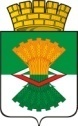 ДУМА МАХНЁВСКОГО МУНИЦИПАЛЬНОГО ОБРАЗОВАНИЯ третьего созываРЕШЕНИЕот  25 сентября  2018 года            п.г.т.Махнево                            № 350О внесении изменений в   Решение Думы Махнёвского муниципального                          от 02.12.2015 года № 50 «О реализации статьи 25 закона Cвердловской области от 07.07.2004 года  №18-ОЗ «Об особенностях регулированияземельных отношений на территории Свердловской области»                                (с изменениями от 25 мая 2017 года № 242)В соответствии со статьей 39.19 Земельного кодекса Российской Федерации,  статьями , 22 ,  25  и  26 Закона Свердловской области от 07 июля 2004 года № 18-ОЗ "Об особенностях регулирования земельных отношений на территории Свердловской области", Федеральным законом от 06.10.2003 года № 131-ФЗ «Об общих принципах организации местного самоуправления в Российской Федерации», руководствуясь Уставом Махневского муниципального образования, Дума  Махнёвского муниципального образования РЕШИЛА:        1. Внести  в Перечень документов, прилагаемых к заявлению о принятии на учет граждан в качестве лиц, имеющих право на предоставление в собственность бесплатно земельных участков, находящихся в собственности Махнёвского муниципального образования и земельных участков государственная собственность на которые не разграничена на территории Махнёвского муниципального образования, утвержденного решением Думы Махнёвского муниципального образования от 02.12.2015 года № 50 (далее – Перечень), следующие изменения:    1.1. подпункты 1,11,12,13,14 пункта 3 признать утратившими силу;    1.2. пункт 5 Перечня изложить в  следующей редакции:   «5. В соответствии с  областными и федеральными законами гражданам, указанным в подпунктах  5 – 10 пункта 3 настоящего перечня документов, предоставляется право на внеочередное получение земельных участков для индивидуального жилищного строительства в собственность бесплатно»;   1.3.подпункты 1,6,7,8,9 пункта 6 признать утратившими силу;   1.4. в пункте 7 слова «и в абзаце 6 подпункта 6 пункта 6» исключить;       2. Утвердить  форму письменного согласия на предоставление в собственность бесплатно земельного участка, находящегося в муниципальной собственности и земельных участков государственная собственность на которые не разграничена, расположенных на территории Махнёвского муниципального образования в следующей  редакции (прилагается).      3. Настоящее Решение опубликовать в газете «Алапаевская искра» и разместить на сайте Махнёвского муниципального образования в сети «Интернет».4. Настоящее Решение вступает в силу со дня его опубликования в газете «Алапаевская искра».5. Контроль за выполнением настоящего Решения возложить на постоянную комиссию по нормативно-правовым вопросам и местному самоуправлению (Л.Н. Омельченко).Председатель Думы муниципального образования		                                        И.М.АвдеевГлава муниципального образования                                                  А.В. Лызлов                                                                              УТВЕРЖДЕНО                                                                                                  Решением Думы Махнёвского                                                                                                 муниципального образования 	от 25.09.2018 г. № 350  СОГЛАСИЕна предоставление в собственность бесплатноземельного участка, находящегося в муниципальной  собственности и земельных участков государственная собственность на которые не разграничена , расположенных на территории Махнёвского муниципального образования                                      В ____________________________________                                       (наименование уполномоченного органа                                           государственной власти или                                            местного самоуправления)                                     от ___________________________________                                     (фамилия, имя, отчество (при наличии))                                     ______________________________________                                           (наименование документа,                                       удостоверяющего личность заявителя,                                       серия, номер, кем и когда выдан)                                     ______________________________________                                       (адрес места жительства заявителя                                       на территории Свердловской области,                                               контактный телефон)                                     ______________________________________                                              (почтовый адрес и/или                                             адрес электронной почты)    В соответствии со статьей 39.5 Земельного кодекса Российской Федерации,пунктом  5  статьи  26  Закона  Свердловской  области  от 07 июля 2004 годаN  18-ОЗ  "Об  особенностях регулирования земельных отношений на территорииСвердловской  области",  извещением о предоставлении земельного участка, наосновании абзаца _____ * подпункта 3 пункта 2 статьи 22 Закона Свердловскойобласти  от  07  июля  2004  года  N  18-ОЗ  "Об особенностях регулированияземельных отношений на территории Свердловской области" выражаю согласие напредоставление  мне в собственность бесплатно для индивидуального жилищногостроительства      земельного     участка     с     кадастровым     номером_______________________,  площадью ___________ кв. метров, местоположением:____________________________________,  в  состоянии,  существующем  на деньподписания настоящего согласия.    Прилагаются следующие документы:    1. ___________________________________________________________________.               (порядковый номер, наименование и номер документа,                           кем и когда выдан документ)    2. ___________________________________________________________________."__" ___________________                                 __________________                                                              (подпись)"__" ___________________                                 __________________                                                              (подпись)*  третий абзац - граждане, состоящие на учете в качестве нуждающихся в жилых помещениях, предоставляемых по договорам социального найма;четвертый абзац - граждане, имеющие в соответствии с федеральными законами право на первоочередное или внеочередное предоставление земельных участков для индивидуального жилищного строительства (инвалиды и семьи, имеющие в своем составе инвалидов; военнослужащие - граждане, проходящие военную службу по контракту, и граждане, уволенные с военной службы по достижении ими предельного возраста пребывания на военной службе, состоянию здоровья или в связи с организационно-штатными мероприятиями, общая продолжительность военной службы которых составляет 10 лет и более, а также военнослужащие - граждане, проходящие военную службу за пределами территории Российской Федерации, в районах Крайнего Севера, приравненных к ним местностях и других местностях с неблагоприятными климатическими или экологическими условиями; граждане, подвергшиеся воздействию радиации вследствие ядерных испытаний на Семипалатинском полигоне, катастрофы на Чернобыльской АЭС, производственном объединении "Маяк" и сбросов радиоактивных отходов в реку Теча);